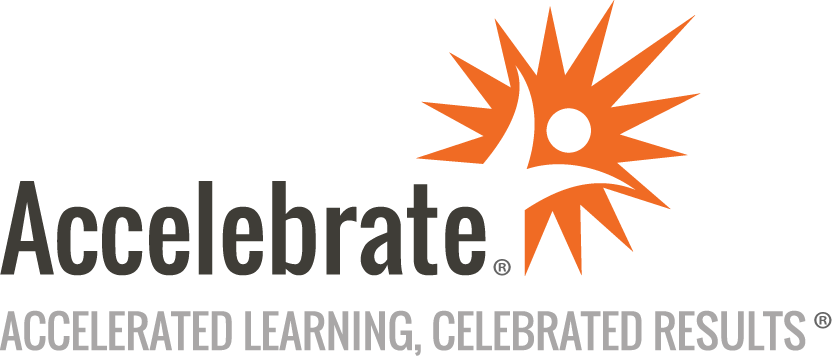 Diversity, Equity, Inclusion, & Belonging Heart StridesCourse Number: DEI-106
Duration: 0.8 daysOverviewDEIB Heart Strides™ is an innovative course that rounds out our DEIB curriculum. Uniquely designed to stand on its own, Heart Strides provides a level of insight and creative advocacy instrumental in transforming heart and minds, one of the most challenging aspects of DEIB work.A true belief in DEIB requires a commitment to growth, transformation, belonging, and well-being. The journey lies in empathy, understanding, and solidarity, and it requires not just acceptance of DEIB’s principles but a willingness to prioritize them. The path to belonging is through intentionally creating an environment where all feel welcomed, acknowledged, and respected. An environment where everyone is treated and feels like a full member of the larger community and can thrive.This course provides the insights, experience, and tools to integrate transformational change throughout your organization. With transformation comes the opportunity to engage with conflict and challenges, bravely and wholeheartedly, when they arise and honor and address harm by building a climate in which all voices are heard.Only then we can ensure that the practices and systems that we design actually manifest our commitment. Only then can we learn when we misstep and grow stronger through our ability to listen and heal.PrerequisitesThis course presumes prior exposure to diversity, equity and inclusion values and fundamentals, notably through the DEI Demystified course. However, we would be delighted to tailor it to any level of prior experience, by incorporating key modules from the DEI Demystified course, to ensure that participants are fully prepared for all elements of this innovative and experiential training.MaterialsDEIB Heart Strides attendees receive comprehensive, creative advocacy materials to develop a heart strides perspective. This includes exercise materials to support your organization in developing their own original materials if helpful.Creative Advocacy Tool Kit “Yesterday I found my Voice and Other Stories”DEIB Heart Strides DeckCopyright © Wings UpRising, S. Jai Simpson-JosephSoftware Needed on Each Student PCAn online meeting platform (such as Zoom, WebEx, GoTo, or Teams) to have face-to-face contact online, including use of breakout rooms for group activities.ObjectivesUnderstand the process of DEIB transformation at a core levelLearn what it takes to accomplish true transformationUnderstand and demystify the concepts of diversity, equity, and inclusionExplore what it means to make Heart Strides in DEIBExplain how creative advocacy and poetic activism be used as impactful tools for changeUnderstand how to create a culture of empathy, vulnerability, bravery, and accountabilityEngage in candid and courageous conversationsCreate a circle of belonging such that all people perceive they have a seat at the table and feel heard and seen.Frame challenges and obstacles through a lens of positivity and as a catalyst for growthDelve deeply into a core understanding of why DEIB matters to you and to your organization and design a DEIB vision that aligns with this recognitionDefine what impact or legacy or position you want your company to haveDefine the benefits of an organization with the courage to wholeheartedly adopt the concept of DEIB Heart StridesBegin to create the tools for your own DEIB Heart StridesOutlineIntroductionOrganizational Transformation and its BenefitsIntroduction to Creative Advocacy“Yesterday I Found My Voice”At the Heart of DEIBDEIB Demystified and DefinedDEIB Heart StridesThe Process of Transforming Mind and HeartHarm, Fear and Trauma: Calling it By NameEngaging In Empathetic TeamworkInclusion, Safe Space, Silence, and the Will to Be HeardBelonging and VulnerabilityThe Four Pillars of Heart Strides WorkThe Circle of BelongingUnderstanding How DEIB Fosters Collaboration and CommunityWalk A Mile In Each Other’s ShoesThe Road to Stunning Solidarity